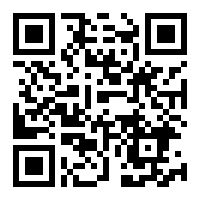 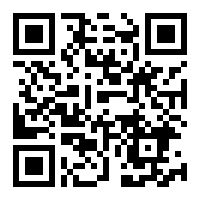 本情况说明书介绍的是您需要保持合格的出勤率来满足学生签证的要求，避免被举报给Department of Home Affairs 。如果您正在澳大利亚的私立注册教育机构学习，本情况说明书还包括您有权向Commonwealth Ombudsman投诉的信息。为什么我必须保持合格的出勤率？所有主要学生签证持有者均有强制签证条件（8202）。该条件要求您（连同其它要求）按照所在教育机构的规定，每个学习阶段都要保持所学课程的合格出勤率。请注意，如果您在高等院校学习，您所就读的院校无需监控并汇报您的出勤情况。请参阅我们关于课程进度的情况说明书。如果您的情况发生变化，您需要告知您就读的教育机构，例如：您生病了或者遇到了其它可能会影响您学习的问题。如果我的出勤率不达标，将会如何？许多教育机构必须向Department of Education, Skills and Employment 以及Department of Home Affairs报告出勤率不达标的国际学生。要了解您所就读课程的出勤率要求，请参阅您所在教育机构的政策与流程。  我是否会先收到警告？是的。所有教育机构都必须甄别和联系有可能无法满足出勤要求的学生，并提供干预策略。 如果我收到拟上报通知书应该怎么做？如果您被所在教育机构警告后出勤率仍未达标，您的教育机构必须通知您，它打算将您的情况上报给Department of Home Affairs。您有权向您所在的教育机构申诉，如果您对申诉结果不满意，则有权向独立的投诉机构提出投诉。在投诉和申诉过程中，您所在的教育机构不得上报您的出勤情况。我如何投诉所在教育机构的决定？如果您是在私立教育机构就读的国际学生，您可在完成所在教育机构的投诉与申诉流程后，向Commonwealth Ombudsman投诉。Commonwealth Ombudsman会负责调查有意向就读、在读或曾经就读的国际学生与其在澳大利亚就读的私立学校、大中专院校或大学（教育机构）之间的问题。您可以在线填写表格或致电1300 362 072与我们联系。请浏览网站ombudsman.gov.au了解更多关于投诉以及联系方式的信息。 如果您是在公立（政府）教育机构就读的国际学生或本地学生，可以向相应的州或地区申诉公署投诉。如果我向Ombudsman投诉，这是否能阻止我所在的教育机构向Department of Home Affairs上报我的缺勤情况？ 在Ombudsman对您的投诉展开调查期间，您所在的教育机构不得上报您的出勤情况。Ombudsman会通知您和您所在的教育机构投诉调查何时开始以及何时结束。 根据调查结果： 您所在的教育机构可能还必须上报您的缺勤情况，或者 Ombudsman可能会建议您所在的教育机构不用上报您的情况。 如果我被上报给Department of Home Affairs将会如何？如果您得知您所在的教育机构已经上报了您的缺勤情况，您的签证可能会被取消。如果您的签证被考虑取消，Department of Home Affairs将会通知您，让您有机会提供关于您的情况的信息。他们会考虑您所提供的有关情况的信息。您必须在Department of Home Affairs给出的时限内回复，否则您的签证可能会被取消。请务必及时更新您的联系方式，并确保您继续遵守签证条件。请参阅网站homeaffairs.gov.au 了解更多澳大利亚留学信息。    我还可以获得哪些机构的帮助？请参阅我们网站中的有用链接  列表，查找其它可能能够为您提供帮助的机构名单。       了解更多信息，请参见ombudsman.gov.au.请注意：本文件仅供参考。因此，在个案中，本文件信息不应被视为法律意见或可替代法律意见。在法律允许的最大限度内，Commonwealth Ombudsman对您因依赖本文件而遭受的任何损失或损害不承担任何责任。请参阅Federal Register of Legislation 了解所引述法案的最新版本。 